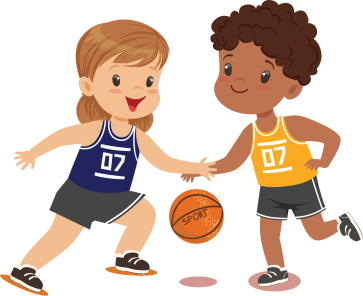 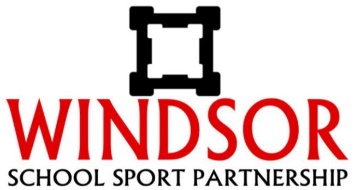 In the table below, you can find some activity ideas to keep active at home. There’s something in here to suit everyone’s needs. 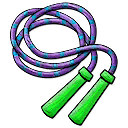 TypeTitleLinkAge GroupDescriptionHome ActivitiesActive Kids Do BetterWebsite5-11Fun home activities, gamesHome ActivitiesBusy ToddlerWebsite4-11Arts and crafts ideasHome ActivitiesChange4Life GamesWebsite5-1110 minute shake up gamesHome ActivitiesCreative StepsWebsite4-11Fun home dance videos - updated weeklyHome ActivitiesDeck of Cards GameFacebookAllPhysical family activityHome ActivitiesGet Set TokyoWebsite5-11Great home activities needing little equipment and spaceHome ActivitiesI MovesWebsite4-9Fun videos to copyHome ActivitiesKid DoWebsite5-11Sporty activities at homeHome ActivitiesPrimary PE PlanningWebsite4-11Fun game ideasHome ActivitiesReady Set RideWebsite4-9Videos, fun games to prepare/learn how to rideHome ActivitiesScoutsWebsite5-11Fun indoor activitiesHome ActivitiesWays to keep active indoorsWebsite5-11List of home activities, gamesHome ActivitiesWays to keep active indoorsWebsite5-11List of home activities, gamesHome ActivitiesWays to keep active indoorsWebsite5-11List of home activities, gamesHome ChallengesChance to Shine - CricketYoutube5-11Challenges and videos released every couple of daysHome ChallengesDan the Skipping ManYoutube5-11Skipping tutorialsHome ChallengesJump Rope UKWebsiteAllChallenges and videos released every couple of daysHome ChallengesPrime Coaching SportYoutube5-11Skills Challenges videosHome DancingActive Kids Do BetterWebsite5-11Create short easy dance routines including music.Home DancingBBC SupermoversWebsite5-11Dancing and learning videos on Maths, English, PHSEHome DancingGo NoodleWebsite5-11Fun songs to dance and sing along toHome FitnessPE CoordinatorWebsite5-11List of fitness challengesHome FitnessThe Body CoachYoutube5-11Live - 9 a.m. everyday fitness/PE videos to do at homeHome FitnessThe Body CoachYoutubeAllVideos of kids workouts for homeHome LessonsTwinklWebsiteAll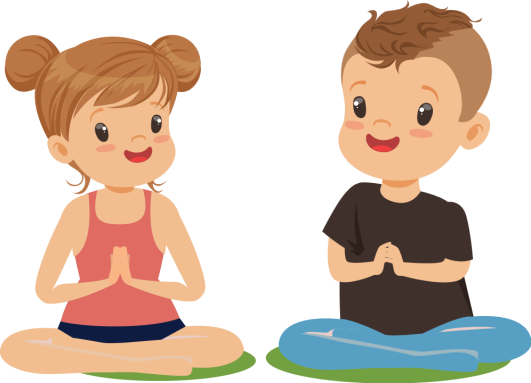 Social MediaGet Set 5 PETwitter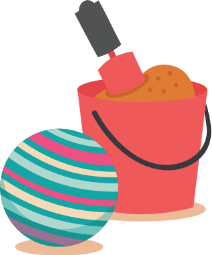 5-11Ideas